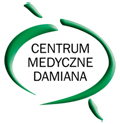 Załącznik nr 1 [6]do Regulaminu Organizacyjnego Centrum Medyczne Damiana Holding sp. z o. o. z siedzibą w Warszawie„CMD Rehabilitacja” przy ul. Cybernetyki 7 b, w skład którego wchodzą:poradnia rehabilitacyjna, do której zadań należy:konsultowanie i diagnozowanie zgłaszających się na konsultację pacjentów;kwalifikowanie pacjentów na wskazane zabiegi rehabilitacyjne zgodnie ze zdiagnozowanym schorzeniem;współpraca z pracowniami diagnostycznymi oraz innymi poradniami specjalistycznymi w podmiocie leczniczym;poradnia chirurgii urazowo-ortopedycznej, do której zadań należy:diagnostyka i leczenie ostrych i przewlekłych chorób układu;kwalifikowanie do leczenia operacyjnego w Szpitalu Damiana;współpraca z pracowniami diagnostycznymi, zabiegowymi oraz innymi poradniami specjalistycznymi w podmiocie leczniczym; poradnia neurologiczna, do której zdań należy:diagnostyka i leczenie ostrych i przewlekłych chorób układu nerwowego;współpraca z pracowniami diagnostycznymi, zabiegowymi oraz innymi poradniami specjalistycznymi w podmiocie leczniczym; poradnia neurologiczna dla dzieci i młodzieży, do której zadań należy:diagnostyka leczenie chorób układu nerwowego u dzieci (do 18. roku życia);diagnostyka i leczenie wad wrodzonych układu nerwowego;diagnostyka i leczenie zmian pourazowych układu nerwowego;współpraca z pracowniami diagnostycznymi oraz innymi poradniami specjalistycznymi w podmiocie leczniczym;pracownia lub punkt zaopatrzenia w wyroby medyczne będące przedmiotami ortopedycznymi;dział (pracownia) fizjoterapii, do którego zadań należy leczenie bodźcami fizykalnymi takimi jak: prąd, pole magnetyczne, ultradźwięki, bodźce termiczne (ciepło, zimno), światło (laser, sollux), pole elektromagnetyczne, fale akustyczne (fala uderzeniowa);dział (pracownia) fizykoterapii, do którego zadań należy leczenie bodźcami fizykalnymi takimi jak: prąd, pole magnetyczne, ultradźwięki, bodźce termiczne (ciepło, zimno), światło (laser, sollux), pole elektromagnetyczne, fale akustyczne (fala uderzeniowa) oraz zabiegi z zakresu kinezyterapii;dział (pracownia) kinezyterapii, do którego zadań należy:leczenie ruchem poprzez ćwiczenia ruchowe wykorzystujące różne metody kinezyterapeutyczne;wykorzystanie w pracy metod takich jak: PNF, terapia manualna, NDT Bobath dla dzieci oraz dorosłych, mobilizacja tkanek miękkich itp.;dział (pracownia) krioterapii; którego zadaniem jest leczenie zimnem przy wykorzystaniu ciekłego azotu;dział (pracownia) hydroterapii, do którego zadań należy:leczenie wodą – metoda termiczna i mechaniczna;wykonywanie masażu wirowego kończyn górnych jak i dolnych oraz masażu podwodnego (manualny oraz automatyczny);dział (pracownia) masażu leczniczego, do którego zadań należy leczenie wykonywane ręcznie (manualnie) za pomocą technik i chwytów, które w sposób mechaniczny wpływają na skórę, tkankę podskórną, mięśnie, torebki i więzadła stawowe jak również układ krążenia, nerwowy, wewnątrzwydzielniczy oraz na narządy wewnętrzne;poradnia neurologopedyczna dzieci i młodzieży, do której zadań należy:diagnostyka i terapia zaburzeń mowy i języka wynikających z uszkodzeń w obrębie ośrodkowego układu nerwowego u pacjentów do 18. roku życia,współpraca z innymi pracowniami diagnostycznymi oraz poradniami specjalistycznymi w podmiocie leczniczym.